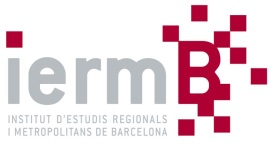 Reunió de la Comissió Especial de Comptes del Consorci Institut d’Estudis Regionals i Metropolitans de Barcelona (IERMB), a celebrar el dia 27 de maig de 2020 a les 13:00 hores, i a realitzar mitjançant videoconferència,ORDRE DEL DIACOMISSIÓ ESPECIAL DE COMPTES  1/201.- Lectura i aprovació, si s’escau, de l’acta de la reunió anterior de la Comissió Especial de Comptes.2.- Informació sobre el Pla de Treball 2020.3.- Informació sobre l’estat de comptes del Pressupost i de la Tresoreria 2020.4.- Submissió del Compte General 2019 del Consorci IERMB a informe de la Comissió Especial de Comptes.5.- Precs i preguntes.